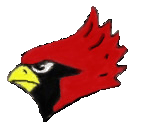 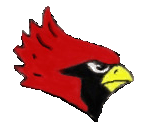 Warrensburg-Latham Community Unit School District Number 11WARRENSBURG, IL  62573Board of Education MeetingApril 3, 20205:45 p.m.Warrensburg-Latham C.U.S.D. #11         District Office 430 West North Street, WarrensburgExecutive Session-5:45 p.m.             Executive Session on the following subjects: a) the appointment, employment, compensation,       discipline, performance, or dismissal of specific employees of the School District; b) collective                     negotiating matters between the School District and its employees or their representatives, or      deliberations concerning salary schedules for one or more classes of employees; c) student             disciplinary cases;  d) pending or threatened litigations;e) approval of certain closed session minutes     for distribution to the public; f) or other matters appropriate for a closed session meeting pursuant to      the Open Meetings Act.President, David Munson, called the regular meeting of the board of education to order at 5:46 p.m. Members present by roll call vote were:  Staci Bogue-Buchholz, Colleen Dickerson, Robert Fowler,  Greg Henne, David Munson, Clay Sellmeyer and Nathan Wentworth.A motion was made by Mrs. Staci Bogue-Buchholz and seconded by Mr. Clay Sellmeyer to adjourn to closed meeting at 5:46 p.m. to discuss: a) the appointment, employment, compensation,       discipline, performance, or dismissal of specific employees of the School District; b) collective                     negotiating matters between the School District and its employees or their representatives, or       deliberations concerning salary schedules for one or more classes of employees; c) student              disciplinary cases;  d) pending or threatened litigations;e) approval of certain closed session minutes      for distribution to the public; f) or other matters appropriate for a closed session meeting pursuant to the Open Meetings Act.   The following members voted aye: Staci Bogue-Buchholz, Colleen Dickerson, Robert Fowler, Greg Henne, David Munson, Clay Sellmeyer and Nathan Wentworth. Motion carried.President, David Munson, called the special meeting to return to order at 7:48 p.m.A motion was made by Mr. Nathan Wentworth and seconded by Mrs. Staci Bogue-Buchholz to adjourn the April 3, 2020 special meeting of the Warrensburg-Latham CUSD #11 Board of Education at 7:51 p.m. All members present voted aye.  Motion carried.